Место проведения: 656038, г. Барнаул, просп. Ленина, 54, Барнаульский филиал Финансового университета при Правительстве Российской Федерации.Контактное лицо: Фасенко Татьяна Евгеньевна – заместитель директора по научной работе (3852) 56-92-73.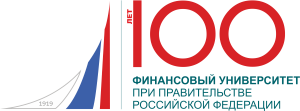 ПРОГРАММА Фестиваля науки Алтая в Барнаульском филиале Финансового Университета при Правительстве РФ12-13 ОКТЯБРЯ 2018 г.ВРЕМЯМЕСТО ПРОВЕДЕНИЯМЕРОПРИЯТИЯОПИСАНИЕ12 ОКТЯБРЯ 2018 ГОДА12 ОКТЯБРЯ 2018 ГОДА12 ОКТЯБРЯ 2018 ГОДА12 ОКТЯБРЯ 2018 ГОДА9.00-14.00Центральная площадкаАлтайский краевой театр драмы им. В.М. ШукшинаИнтеллектуальная игра «Мир финансов»В интеллектуальной игре «Мир финансов» участники познакомятся с новыми аспектами финансовой грамотности. Примут участие в викторине по мировым финансовым рынкам. Оценят риски и перспективы развития экономики в условиях глобализации. Победители получат сладкие призы.13 ОКТЯБРЯ 2018 ГОДА13 ОКТЯБРЯ 2018 ГОДА13 ОКТЯБРЯ 2018 ГОДА13 ОКТЯБРЯ 2018 ГОДА9-30-10.00Барнаульский филиал Финуниверситета,Фойе 6 этажРегистрация участников Фестиваля наукиРегистрация участников Фестиваля науки10.00-11.00Барнаульский филиал Финуниверситета, Актовый зал,ауд. 616,6 этажОткрытие Фестиваля наукиОткрытие Фестиваля науки10.00-11.00Барнаульский филиал Финуниверситета, Актовый зал,ауд. 616,6 этажПодведение итогов и награждение победителей конкурса студенческих работ на тему «Государственный финансовый контроль в Российской Федерации: история и развитие».(Организатором конкурса является Управление Федерального казначейства по Алтайскому краю)Подведение итогов и награждение победителей конкурса студенческих работ на тему «Государственный финансовый контроль в Российской Федерации: история и развитие».(Организатором конкурса является Управление Федерального казначейства по Алтайскому краю)10.00-11.00Барнаульский филиал Финуниверситета, Актовый зал,ауд. 616,6 этажНаучно-популярная лекция о нейрофинансах.Лектор: Диденко Александр Сергеевич, советник ректора Финансового университета при Правительстве Российской Федерации, г. МоскваНаучно-популярная лекция о нейрофинансах.Лектор: Диденко Александр Сергеевич, советник ректора Финансового университета при Правительстве Российской Федерации, г. Москва10.00-13.00Барнаульский филиал Финуниверситета,Фойе 6 этажВыставка научной литературыВыставка научной литературы11.00-13.00Барнаульский филиал Финуниверситета,Ауд. 610,6 этажМастер-класс«Цифровая трансформация активов – новый аспект финансовой грамотности»Модератор:Жданова Евгения Михайловна доцент кафедры «Учет и информационные технологии в бизнесе», канд. физ.мат. наук.В рамках мастер-класса Вашему вниманию будут представлены новые аспекты финансовой грамотности. Раскрыты финансовые риски и стратегии инвестирования, виды финансовых пирамид, виртуальные ловушки.11.00-13.00Барнаульский филиал Финуниверситета,Ауд. 601,6 этажПрезентация«Методики оптимизации процессов для производительности труда»Модератор:Жевнов Денис Анатольевич доцент кафедры «Учет и информационные технологии в бизнесе», канд. тех. наук.В рамках мероприятия будет предложен видеоролик «Строительство небоскреба», раскрыты основные подходы к оптимизации бизнес-процессов.11.00-13.00Барнаульский филиал Финуниверситета,Ауд. 612,6 этажМастер-классПолиглот:  Китайский? – Легко!!! Модераторы:Жердева Оксана Николаевна, доцент кафедры «Общегуманитарные науки и межкультурные коммуникации», канд. филол. наук.Мастер-класс «Китайский? – Легко!!!» предоставит возможность познакомиться с логикой китайского языка. На нашем уроке вы научитесь основам письма и постигните философский смысл китайского иероглифа, выучите самые нужные фразы (?!) на китайском языке, научитесь интонировать слова и поймете, почему одно и то же слово, произнесенное с разной интонацией имеет разные   значения.  На мастер-классе будет использоваться методика из немецкой лингводидактики «Zick-zack». 11.00-13.00Барнаульский филиал Финуниверситета,Ауд. 608,5 этажВикторина«Россия в мировых достижениях»Модератор:Пирогова Татьяна Викторовна, доцент кафедры «Финансы и кредит», канд. экон. наук, доцент.Викторина посвящена получению слушателями разносторонних знаний в области экономических наук и первенстве России в мировых изобретениях (достижениях). Мероприятие проводится в интерактивной форме и позволяет участникам узнать много новых фактов из истории и настоящего экономической науки, реформ и технологий.11.00-13.00Барнаульский филиал Финуниверситета,Ауд. 604, 6 этажПрезентация«Особенности управления «Megascience» - проектами»Модератор:Разгон Антон Викторович доцент кафедры «Экономика, менеджмент и маркетинг», канд. экон. наук, доцент.В ходе презентации будут раскрыты определение и критерии, на основании которых научно-исследовательские проекты относятся к классу «мегасайнс», отражены основы управления мультинациональными командами менеджеров, приведены примеры изветных «мегасайнс» проектов в России и мире.11.00-13.00Барнаульский филиал Финуниверситета,Ауд. 616, 6 этажМастер–класс   «НАУКА+ИСКУССТВО: Как преодолеть страх перед публичным выступлением и научиться слушать самому» Модераторы:Авина Ольга Владимировна, Авина Наталья Владимировна, Жердева Оксана Николаевна, детский коллектив «ГимнаZтерка» (отделение театра и искусств).  Коммуникация является основой жизни в социуме.  Общение предполагает два равнозначных процесса: говорение и «слушание».  Как не бояться выступать перед публикой, как сделать так, чтобы тебя слушали, и, наоборот, научиться слушать самому? Тренинги по сценической речи от маленьких актеров и их наставников на преодоление комплекса страха перед публикой и умение слушать, а значит, понимать друг друга. В 13.00Барнаульский филиал Финуниверситета,Ауд. 616, 6 этажПодведение итогов Фестиваля науки 2018Вручение сертификатов участникам мероприятияПодведение итогов Фестиваля науки 2018Вручение сертификатов участникам мероприятия13.00-13.40Барнаульский филиал Финуниверситета,Ауд. 616, 6 этажМастер–класс   «НАУКА+ИСКУССТВО: Как преодолеть страх перед публичным выступлением и научиться слушать самому» Модераторы:Авина Ольга Владимировна, Авина Наталья Владимировна, Жердева Оксана Николаевна, детский коллектив «ГимнаZтерка» (отделение театра и искусств).  Коммуникация является основой жизни в социуме.  Общение предполагает два равнозначных процесса: говорение и «слушание».  Как не бояться выступать перед публикой, как сделать так, чтобы тебя слушали, и, наоборот, научиться слушать самому? Тренинги по сценической речи от маленьких актеров и их наставников на преодоление комплекса страха перед публикой и умение слушать, а значит, понимать друг друга. 